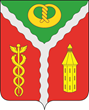 АДМИНИСТРАЦИЯГОРОДСКОГО ПОСЕЛЕНИЯ ГОРОД КАЛАЧКАЛАЧЕЕВСКОГО МУНИЦИПАЛЬНОГО РАЙОНАВОРОНЕЖСКОЙ ОБЛАСТИП О С Т А Н О В Л Е Н И Е	«04» февраля 2016 г. №31			г. КалачО подготовке проекта внесенияизменений  в правила землепользованияи застройки городского поселения город Калач	В соответствии со статьей 31, а также п. 2 ч. 2 ст. 33 Градостроительного кодекса Российской Федерации, пунктом 20 части 1 статьи 14 Федерального закона от 06.10.2003 года № 131-ФЗ «Об общих принципах организации местного самоуправления в Российской Федерации», в целях создания условий для устойчивого развития территории городского поселения город Калач и обеспечения прав и законных интересов физических и юридических лиц, в том числе правообладателей земельных участков и объектов капитального строительства, создания условий для привлечения инвестиций, в том числе путем предоставления возможности выбора наиболее эффективных видов разрешенного использования земельных участков и объектов капитального строительства, сохранения окружающей среды и объектов культурного наследия, администрация городского поселения город Калач п о с т а н о в л я е т:1. Приступить к подготовке проекта изменений правил землепользования и застройки городского поселения город Калач.2. Утвердить порядок и сроки проведения работ по подготовке проекта изменений правил землепользования и застройки согласно приложению №1 к настоящему постановлению.3. Опубликовать настоящее постановление в официальном периодическом печатном издании «Вестник муниципальных правовых актов городского поселения город Калач Калачеевского муниципального района Воронежской области», и разместить на официальном сайте администрации городского поселения город Калач в сети Интернет.4. Опубликовать в районной газете «Калачеевский зори» информационное сообщение о принятии решения о подготовке проекта внесения изменений в Правила землепользования и застройки городского поселения город Калач согласно приложению № 2 к настоящему постановлению.5 . Контроль за исполнением настоящего постановления оставляю за собой.Глава администрациигородского поселения город Калач 				Т. В. МирошниковаПриложение №1 к постановлениюадминистрации городского поселения  город Калач от 04.02.2016 г. №31Порядок и сроки проведения работ по подготовке проекта изменений правил землепользования и застройки городского поселения город КалачПриложение №2 к постановлениюадминистрации городскогопоселения  город Калачот 04.02.2016 г.№31Уважаемые жители городского поселения город Калач!Администрация городского поселения город Калач сообщает о подготовке проекта внесения изменений в Правила землепользования и застройки городского поселения город Калач, утвержденных решением Совета народных депутатов городского поселения город Калач от 25.11.2011 г. № 233.Получить предварительную информацию, ознакомиться с необходимыми документами, а также предоставить свои предложения, возражения по вопросу внесения изменений в Правила землепользования и застройки на территории городского поселения город Калач можно в администрации городского поселения город Калач (Воронежская область, г. Калач, пл. Ленина, 6) или по телефону 22-1-68 ежедневно с 8 до 17 часов, за исключением выходных дней.№ п/пВиды работСроки исполненияОтветственный исполнитель1Разработка проекта о внесении изменений в Правила землепользования и застройки на территории городского поселения город КалачВ течение 10 дней со дня опубликования настоящего постановленияКомиссия по подготовке Правил землепользования и застройки городского поселения город Калач2Проверка проекта о внесении изменений в Правила землепользования и застройки городского поселения город Калач на соответствие требованиям технических регламентовВ течение 10 дней Администрация городского поселения город Калач совместно с отделом главного архитектора администрации Калачеевского муниципального района Воронежской области3Доработка проекта о внесении изменений в Правила землепользования и застройки городского поселения город Калач в случае несоответствия требованиям технических регламентовСрок определяется дополнительно, в зависимости от объема корректированияКомиссия по подготовке Правил землепользования и застройки городского поселения город Калач4Направление проекта о внесении изменений в Правила землепользования и застройки городского поселения город Калач главе городского поселения город Калач для принятия решения о проведении публичных слушаний по проекту внесения изменений в Правила землепользования и застройки городского поселения город КалачВ течение 10 дней после завершения проверки проекта о внесении изменений в Правила землепользования и застройки городского поселения город Калач на соответствие требованиям технических регламентов, Генеральному плану городского поселения город Калач  Администрация городского поселения город Калач5Продолжительность публичных слушаний по проекту о внесении изменений в правила землепользования и застройки городского поселения город КалачНе менее 30 дней с момента опубликования извещения о проведении публичных слушанийКомиссия по подготовке Правил землепользования и застройки городского поселения город Калач6Направление проекта о внесении изменений в Правила землепользования и застройки городского поселения город Калач главе администрации городского поселения город КалачВ течение 10 днейКомиссия по подготовке Правил землепользования и застройки городского поселения город Калач6Принятие решения о направлении проекта о внесении изменений в Правила землепользования и застройки городского поселения город Калач на Совет народных депутатов городского поселения город Калач или об отклонении проекта и направлении его на доработку с указанием даты его повторного представленияВ течение 10 дней после представления проекта о внесении изменений в Правила землепользования и застройки городского поселения город КалачГлава администрации городского поселения город Калач7Решение Совета народных депутатов городского поселения город Калач об утверждении  внесения изменений в Правила землепользования и застройки городского поселения город Калач